Social Justice Vestry Motion 2016:Answering the Call for ReconciliationShare the Good News! Communicating the results of this vestry motion to the federal and provincial governments will be a key aspect of our advocacy work over the next year. Knowing that others are working alongside us in our pursuit of positive social and environmental change also helps us all to recognize that we are part of a wider movement. Consider sharing the results of your vestry motion with your wider community, other Anglican parishes, and through your ecumenical and interfaith relationships. Please also let Ryan Weston, Social Justice and Advocacy Consultant at the Diocese of Toronto, know the decisions made by your vestry regarding this motion so that we can track and promote the efforts of Anglicans across the Diocese of Toronto to take action on building right relations with Indigenous peoples. Ryan can be reached by email at rweston@toronto.anglican.ca or by phone at 416-363-6021 ext. 240.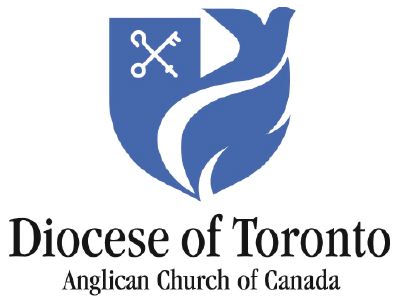 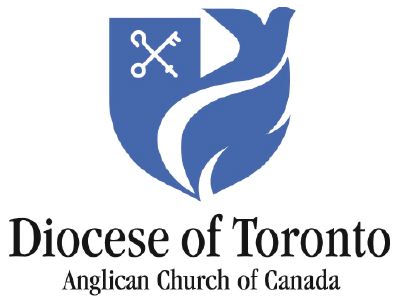 